Муниципальное образовательное учреждение «Яснозоренская средняя общеобразовательная школа Белгородского района Белгородской области»Урок-праздник в 1 классе«Путешествие в страну Знаний»                                                       Составила и провела: Демченко Ирина                                                         Фёдоровна, учитель начальных классовЯсные Зори2017 годЦель: создание условий для быстрой и безболезненной адаптации детей в школе и классном коллективе. Задачи:- создать условия для первичного знакомства детей с учителем и друг другом. - познакомить детей со школьными правилами и основными требованиями учителя в игровой обстановке.- создание эмоционального настроя, повышение интереса к школе, учебе,  классу, учителю.Оборудование:1) Доска, компьютер, проектор.2) Звезды из бумаги по числу детей, магниты  для закрепления звезд на доске, цветные карандаши для детей, геометрические фигуры, из которых складывается вагончик – один комплект на парту.Ход мероприятия.Слайд 1. Учитель: Вот и осень. Здравствуй, школа!
Прозвенел звонок весёлый,
И вошли вы в первый раз,
В светлый и просторный класс!
Что здесь нужно? Не лениться,
И старательно учиться,
Чтоб про всё на свете знать,
И пятёрки получать.- Здравствуйте, дорогие ребята! Здравствуйте, уважаемые взрослые! Я очень рада, что мы сегодня собрались. Вы очень нарядные! У вас сегодня праздник! - Скажите, дети, а что за праздник сегодня?Первый праздничный день в школе – это День знаний.-Я поздравляю вас с этим знаменательным днем. Этот день очень важный: вы пришли учиться. Школа станет для вас вторым домом, вы здесь научитесь писать, читать, решать задачи, любить и беречь природу, найдете новых друзей. Удачи вам! А родителям – большого терпения.- Дорогие ребята, сегодня особенный день еще и потому, что именно сегодня рождается наш коллектив, школьная семья 1 «Б» класса. Вы будете вместе учиться 11 лет. А сейчас я предлагаю познакомиться. Я, Демченко Ирина Фёдоровна, ваша первая учительница. Я буду учить вас решать задачи, читать, писать.А чтобы познакомиться с вами мы поиграем в игру, которая называется «Много, много, много нас!»Учитель: Шел по крыше воробей,		Собирал своих друзей.		Много, много, много нас – 		Встанут …… сейчас!	Поднимаются со своих мест девочки и называют свои имена,затем мальчики.Учитель: – Ребята, сколько у нас в классе девочек? (4)- Сколько мальчиков? (10) -Сколько всего детей в классе? (14)
Вот такие замечательные ребята собрались в нашем классе.  Я знаю о вас многое. Вы любите петь и рисовать, лепить и прыгать. Мы будем с вами встречаться каждый день, проводить вместе много времени, будем вместе работать и отдыхать. Поэтому нам нужно подружиться.- Согласны?                                      (да)- Мы будем дружить?                     (да)- Мы будем уважать друг друга?   (да)- Мы будем помогать друг другу? (да)- Мы будем доверять друг другу? (да)- Мы будем любить друг друга?     (да)- Мы будем одной командой?         (да)Тогда давайте ваши руки (дети встают со своих мест и подходят к учителю). Мы соединим их в общем рукопожатии, как мушкетёры.  Чувствуете тепло? силу? Что мушкетёры всегда говорили друг другу?! ОДИН ЗА ВСЕХ И ВСЕ ЗА ОДНОГО! (дети садятся на свои места).  Теперь мы одна команда, и мы будем помогать друг другу во всём, в том числе и в нашем главном деле. Какое у нас главное школьное дело? (учиться!)А сегодня вы стали еще и учениками. А у учеников все по-другому. Здание, в которое вы будете приходить каждый день – это школа. В ней очень много комнат и больших, и маленьких. Комната, где живут книги – это школьная библиотека. Комната для учителей – учительская. Большая комната – это спортивный зал, в котором вы будете заниматься спортом. Есть еще вторая большая комната – столовая. Как вы думаете, для чего она предназначена?(ответы ребят)- Третья большая комната – это актовый зал, в котором будут проходит праздники. В школе много и маленьких комнат, в них получают знания другие ученики. А самая главная комната, в которой будете учиться вы – этот класс. Посмотрите, какой он чистый, уютный. Он ждал вас, прихорашивался. Я надеюсь, что вы будете его беречь.А проверить, как вы его будете беречь,  нам поможет игра «да-нет». Внимательно послушайте вопросы и дайте правильный ответ: либо – «да», либо – «нет». 1. Будем входить в класс в грязной обуви? (Нет.) 
2. Будем вытирать руки о шторы? (Нет.) 
3. Будем писать  на стенах? (Нет.) 
4. Будем носить сменную обувь? (Да.) 
5. Будем драться на переменах? (Нет.) 
6 Будем опаздывать на урок? (Нет.) 
7. Будем стараться хорошо учиться? (Да.) - Молодцы. В этой комнате, которая называется классом, вы каждый день будете получать особенные подарки. Но это не игрушки, не конфеты – это знания. Слайд 2. Есть волшебная страна. В ней много разных испытаний И чудес она полна. Мы будем путешествовать по ней Много дней. Что же это за страна? Нам предстоит узнать. Нужно только это слово взять и прочитать.(дети на доске читают: страна Знаний)Учитель: По стране Знаний могут путешествовать только школьники.А чтобы нам успеть познакомиться со страной Знаний, я предлагаю вам отправиться в наше путешествие на поезде. А раз мы едем на поезде, то, что нам нужно для путешествия? Правильно, вагончики. У вас на столах лежат геометрические фигуры, сложите из них вместе с соседом вагончик для путешествия.(ребята складывают вагончики)Молодцы! Поезд  наш готов.(к вагону учителя прикрепляются вагончики учеников)Ребята, но мы не сможем отправиться в страну Знаний без главных ваших помощников, а знаете каких? Ну-ка, отгадайте.Новый дом несу в руке,Двери дома на замке.А живут в доме томКнижки, ручки и альбом. ( Портфель)В этой узенькой коробке,Ты найдешь карандаши,Ручки, скрепки, кнопки,Что угодно для души. ( Пенал)Я черный, красный, желтый, синий,С начинкой твердой в середине.Я с острым ножиком дружуИ что хочу, изображу. ( Карандаш)Стальной конекПо белому полю бегает,За собой фиолетовые следы оставляет. ( Ручка)То я в клетку, то в линейку,Написать по мне сумей-ка.Можешь и нарисовать,Что такое я?  ( Тетрадь)Я все знаю, всех учу,А сама всегда молчу.Чтоб со мною подружиться,Надо грамоте учиться. ( Книга)По дороге нам встретятся станции, на которых мы сделаем остановки. А в конце нашего путешествия вас ждёт сюрприз. Все готовы? Тогда в путь!- Внимание! Внимание! Поезд отправляется в Страну Знаний с первого пути! Поехали!Слайд 3. (запись песни паровозика)Слайд 4. Учитель: На нашем пути первая остановка –  Порядок.Здесь все упорядочено, все жители тут очень аккуратные и соблюдают правила. Соблюдать правила – значит, уважать друг друга. Давайте узнаем правила, по которым и мы теперь будем жить.Для начала проверим, запомнили ли вы, как меня зовут? Повторите.(дети хором отвечают) Учитель: Ой, как громко! Я  ничего не поняла! Может, потому что вы кричите? Очень неприятно слушать, когда люди кричат. У нас в стране Знаний не принято кричать. Попробуйте сказать свое имя шепотом. (дети хором отвечают) Учитель: Нет, так тоже ничего непонятно. Как вы думаете, почему я не понимаю, что вы говорите?Дети: Мы говорим все вместе.Учитель: Да, когда люди говорят все вместе, то ничего невозможно понять. Поэтому мы будем говорить по очереди. Если вы начнете сильно шуметь, я покажу вам так: палец прижму к губам – это значит, что все должны замолчать – это самое главное правило! А чтобы я знала, кого спросить, желающие что-то сказать или задать вопрос будут поднимать руку.А сейчас я предлагаю послушать правила, которые необходимо выполнять.(в записи советы парты)Учитель: Поблагодарим жителей Порядка и продолжим путешествие. (запись песни паровозика)Слайд 5. Учитель: Ребята, у нас непредвиденная остановка. Мальчик Петя тоже собрался идти в школу. Смотрите, он собрал вещи для школы и думает, что все это школьные принадлежности. Поможем ему разобраться?(ребята выходят к доске и выбирают предметы необходимые для школы)Учитель: Правильно! Вот теперь Петя и вы точно знаете, что нужно и не принесете в школу лишнего.А мы отправляемся дальше. Приготовились, поехали!(запись песни паровозика)Слайд 6.  Вот перед нами остановка «Цветочная поляна». Вам она нравится?Жители этой страны прислали  Наказ первокласснику Вот пришел желанный час:Ты зачислен в первый класс.Ты, дружок, послушай нас,Мы дадим тебе наказ:Всем о школе расскажи,Честью школы дорожи!Содержи всегда в порядкеКнижки, прописи, тетрадки!В школе должен научитьсяТы читать, считать, писать.Не позволено лениться -Нужно делать все на "пять"! -И я хочу вручить вам первую в школе награду «Медаль первоклассника».- С сегодняшнего дня вы можете считать себя школьниками, но чтобы ими стать давайте произнесём клятву первоклассника. Я буду говорить слова, а вы хором отвечать клянемся!1. Всегда приходить в класс на первый урок Еще до того, как проснется звонок. (Дети хором – Клянемся!) 2. Быть на уроке активным и нужным, Запоминать и учить все, что нужно. (Клянемся!) 3. Чтоб грамотным и умным стать, Будем учиться читать и писать. (Клянемся!) 4. Учебники, книжки, пенал и тетрадки Всегда содержать в идеальном порядке. (Клянемся!) 5. Друзьями хорошими, верными стать, Друг другу во всем и всегда помогать. (Клянемся!) 6. А лень, неопрятность, подсказки, вранье Мы в класс не возьмем никогда, ни за что. (Клянемся!) Наказ для родителей.Я сейчас вам прочитаю Небольшой в стихах рассказ, Его примите как наказ. Родителям вот что хочу я сказать: Трудно ребенка сейчас воспитать. Многое нужно для этого знать, Любить его надо и понимать. Как похвалить его, как пожурить, Серьезно, иль с юмором с ним говорить, Детям всегда вы должны помогать, Каждое утро их в школу собрать. Напутствие доброе вовремя дать, Сказочку на ночь им почитать. А в выходной всей семьей прогуляться, Чтобы с ребенком своим пообщаться. Собрания классные все посещать, Их, по возможности, не пропускать. А самое главное, без сомнения, Желаю огромного всем вам терпения.- Молодцы! Продолжаем путешествие.(запись песни паровозика)Учитель: Мы с вами едем в необычную страну, страну Знаний. Как вы думаете, чем мы будете там заниматься? (ответы ребят)- Правильно, но и еще много-много интересных дел нас ожидает! Каких? Вам подскажут картинки!Слайд 7.  (дети рассматривают картинки и вместе с учителем  формулируют, чем еще они будут заниматься в школе:- работать с компьютером;- делать опыты;- заниматься спортом;- выступать на сцене;- делать доклады, проекты)Учитель: Настоящим школьникам нужно обязательно заниматься спортом, чтобы быть сильными и здоровыми. Поэтому мы сейчас сделаем зарядку.ФизминуткаУчитель: Ребята, мы уже совсем близко! Смотрите – страна Знаний!Слайд 8.  Поприветствуем ее. - Ой, а кто это стучится в нашу дверь?На ваше имя пришло письмо от Мудрой Совы, а в нем записка!
Письмецо особое это! 
Оно с сюрпризом и с секретом! 
Оно всегда в беде поможет, 
Силы, знания умножит!
А что же в конверте? Цифры какие – то. А вот и продолжение письма.
Если будешь учиться едва, 
То получишь цифру (Два) 
Если всё ты будешь знать, 
Твоя оценка будет (Пять) 
Учитель
Я спрячу все отметки в волшебный конверт, а вы достанете, и посмотрим, какие отметки вы получать будете в школе. 

Вы свою отметку держите в тайне от всех. А вот как я скажу 1.2.3. отметку покажи- вы покажите свои отметки.
(Цифры 2, 3 и 4 складываю в потайной кармашек, приклеенный в пакетике, а на дне лежат только 5. Самым смелым предлагаю вытащить себе оценку из волшебного оценочного пакетика, дети вытаскивают 5) 
Учитель
Раз, два, три отметку покажи.
Оказывается, вы все будете хорошими учениками с прекрасными оценками. Учитель: А чтобы не заблудиться в этой чудесной стране, я предлагаю вам зажечь свою собственную путеводную звездочку. Перед вами лежат звезды, кто умеет писать буквы, напишите на звездочке свое имя цветными карандашами, а кто не умеет -  нарисуйте солнышко, чтобы удача вас не покидала. Кто закончит – поднимите руку, мы прикрепим звездочку на наше «небо» (доску).Дети выполняют работу и с помощью учителя крепят звездочки на доску.Учитель: Вот какое звездное небо у нас получилось – созвездие 1 «Б»  класса!  Учитель: Мы сегодня очень о многом поговорили, но давайте не забывать, что мы на дне рождения 1 «Б» класса. А на день рождения принято дарить подарки.Примите, пожалуйста от родителей эти прекрасные цветы.Слайд 9.  Учитель: Вы переступили порог страны Знаний. Все жители этой страны носят почетное звание – ученик. Теперь вы ученики. Поздравляю с началом школьной жизни! Хочется пожелать вам сохранить радостные эмоции до конца учёбы в школе, новых крепких знаний и самых лучших оценок! - Вот и подходит к концу ваш первый день в школе. У меня на ватмане нарисована сердцевина большого цветка, но лепестков у этого цветка пока нет, он еще не расцвел. Но когда он расцветет, он будет таким, какие настроения, чувства у вас сегодня возникли. А теперь закройте глаза и представьте, какого цвета цветок расцвел у вас в душе... (Дети закрывают глаза.) Откройте глаза и посмотрите на парту. У каждого лежит лепесток. Раскрасьте его цветом, соответствующим вашему настроению. Потом ваши лепестки приклеим на общий цветок и посмотрим, какой он, наш первый день в школе.(ребята под музыку закрашивают лепестки)- Вот какой радостный и яркий наш первый день в школе. Пусть таких ярких цветов в нашей с вами совместной работе будет как можно больше. Учитель: Дорогие ребята, наше путешествие на сегодня закончено. А завтра я буду ждать вас здесь утром со школьными принадлежностями, чтобы продолжить наше путешествие по стране Знаний!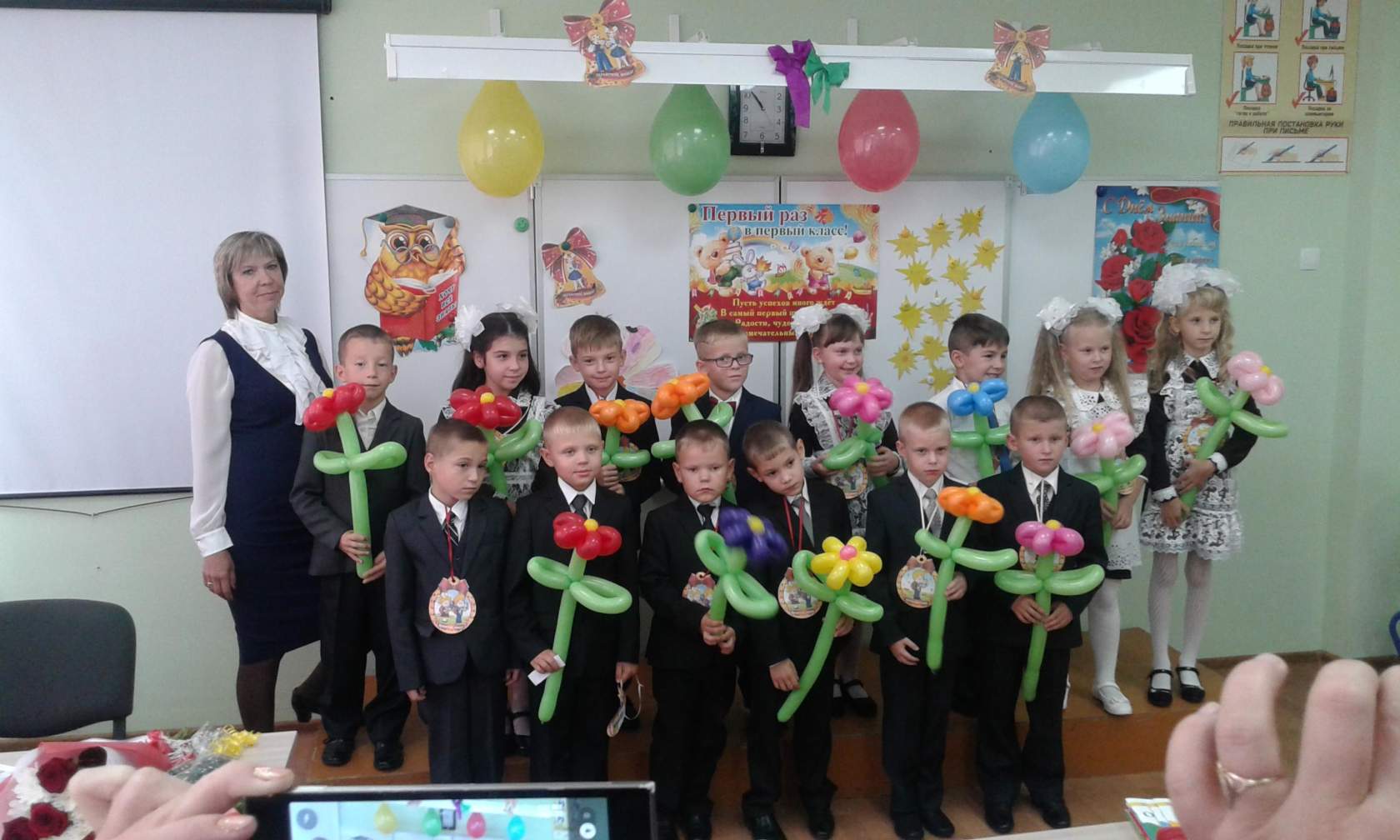 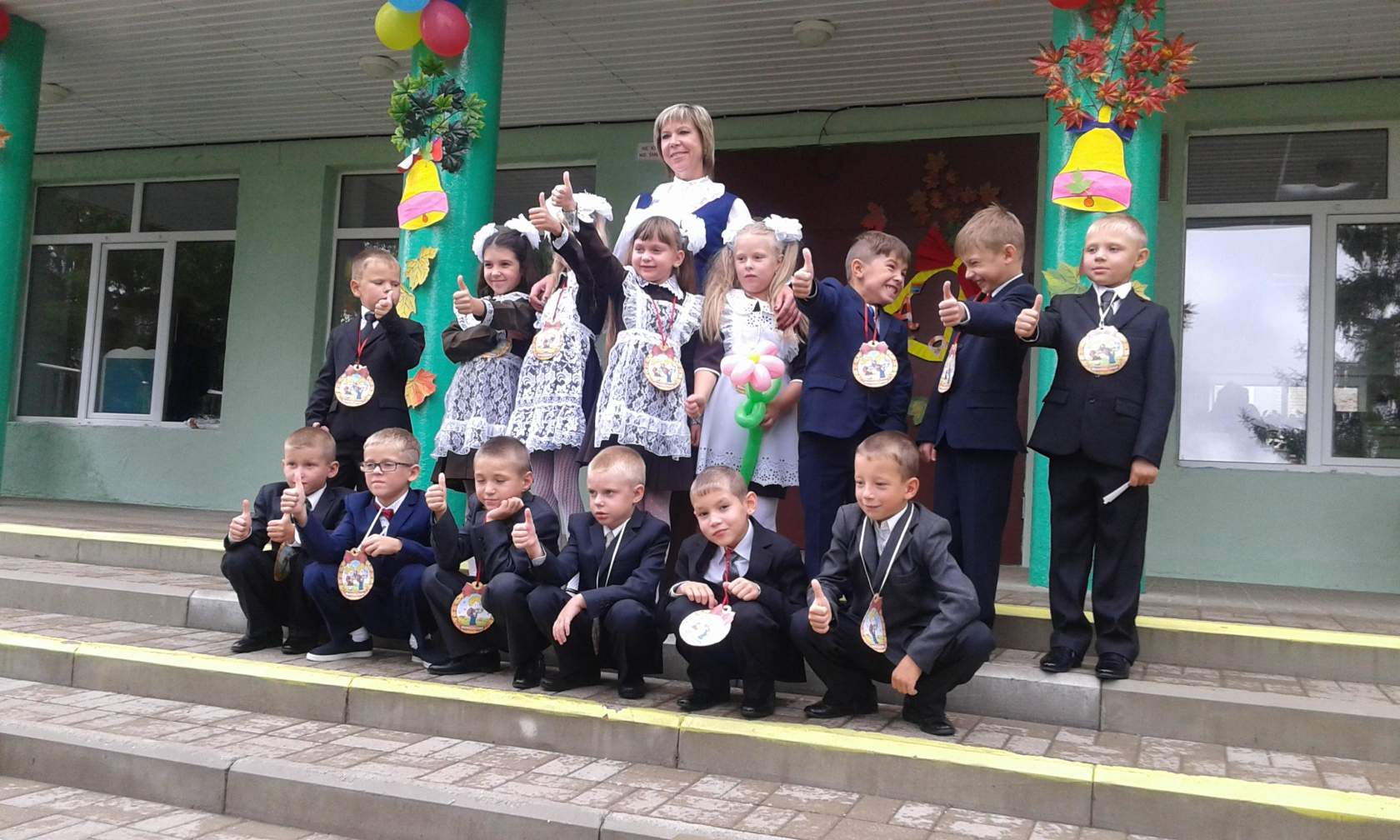 